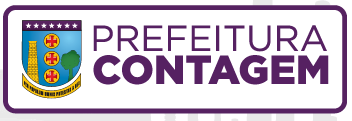 CENTRO DE REFERÊNCIA ESPECIALIZADO PARA POPULAÇÃO EM SITUAÇÃO DE RUAAção: Oficina Pintura AbadaLOCAL: Centro POP Eldorado             DATA: 17 e 19 fevereiro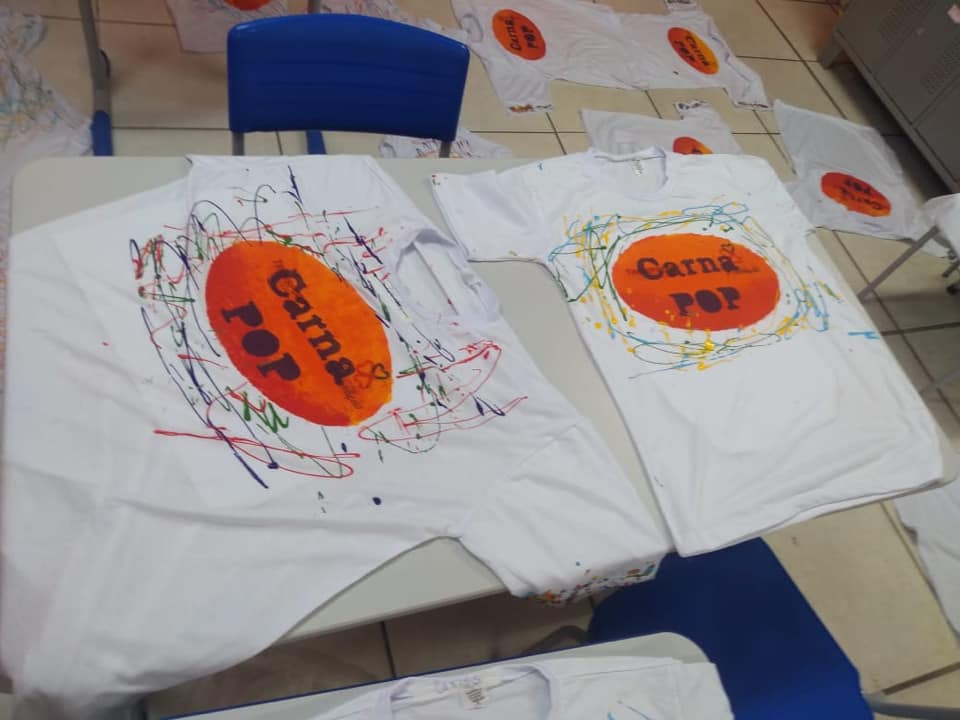 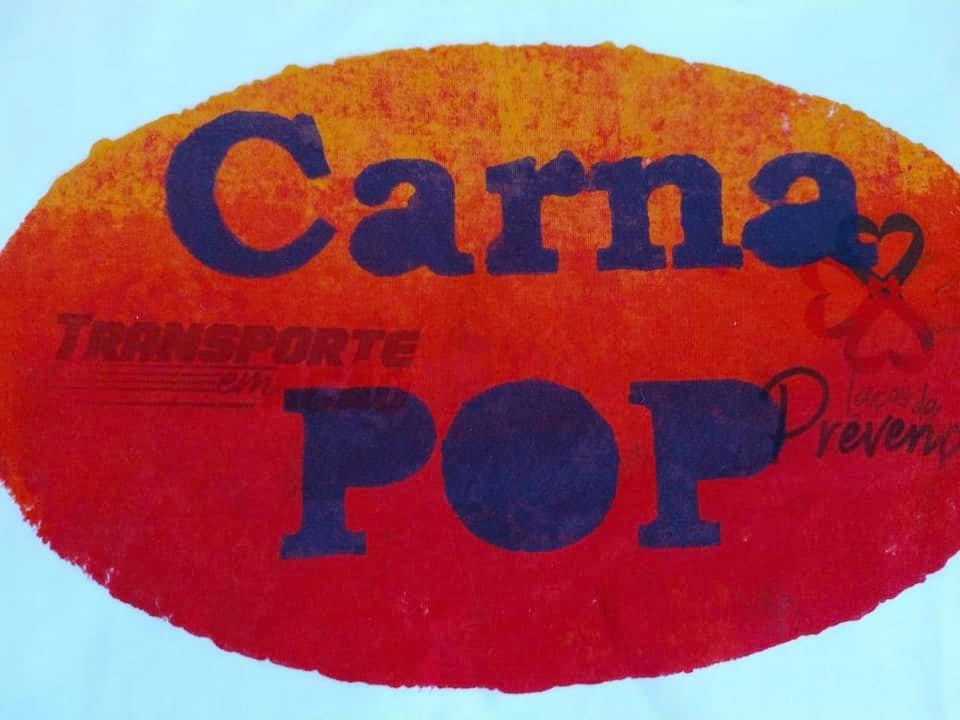 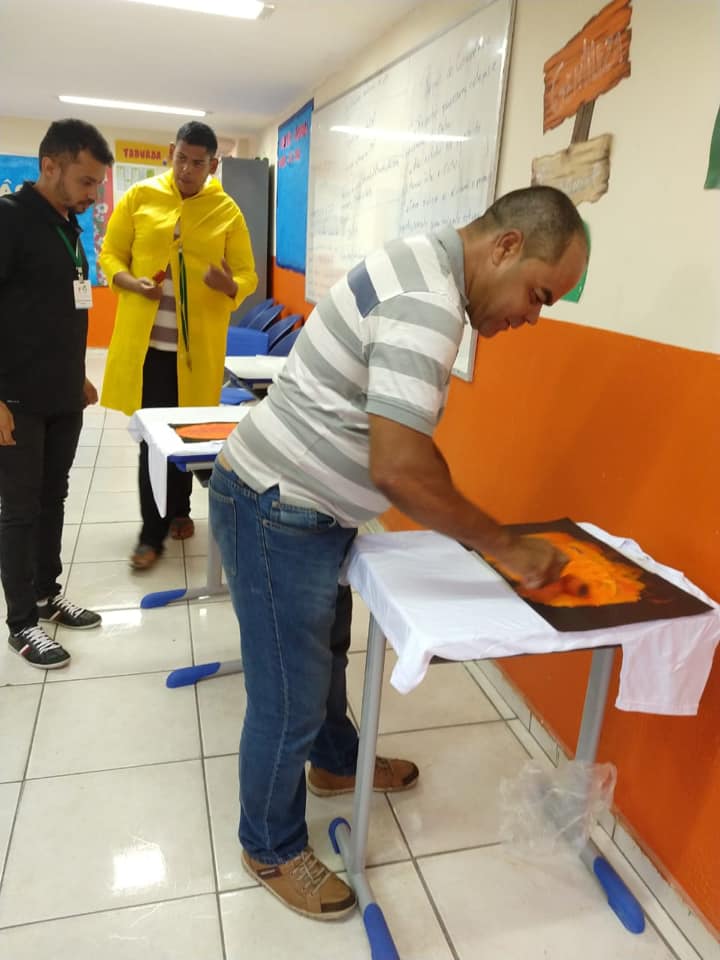 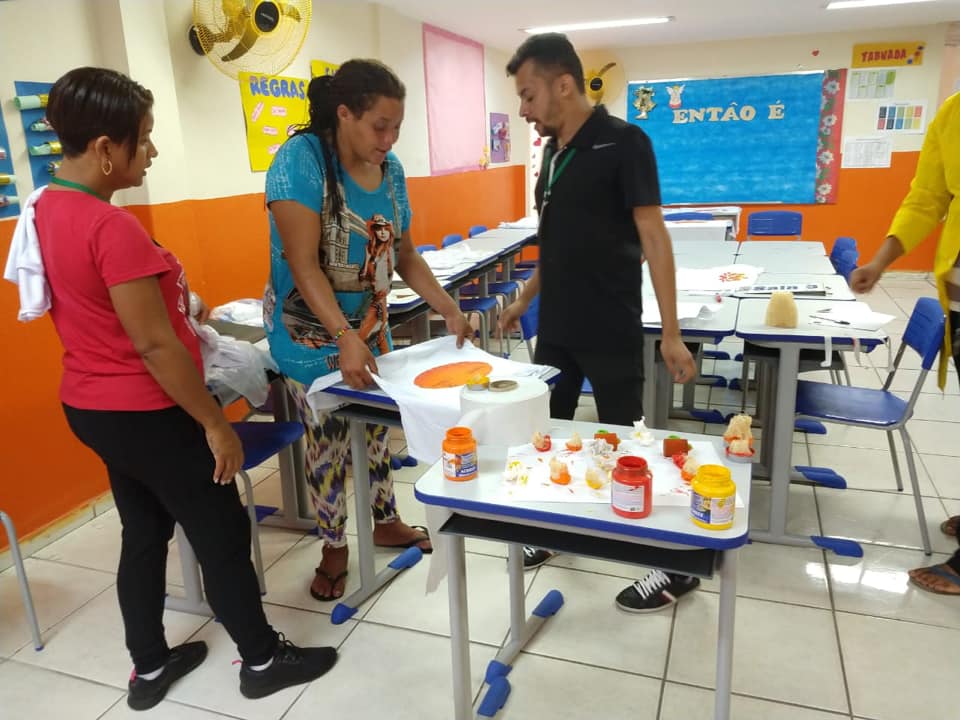 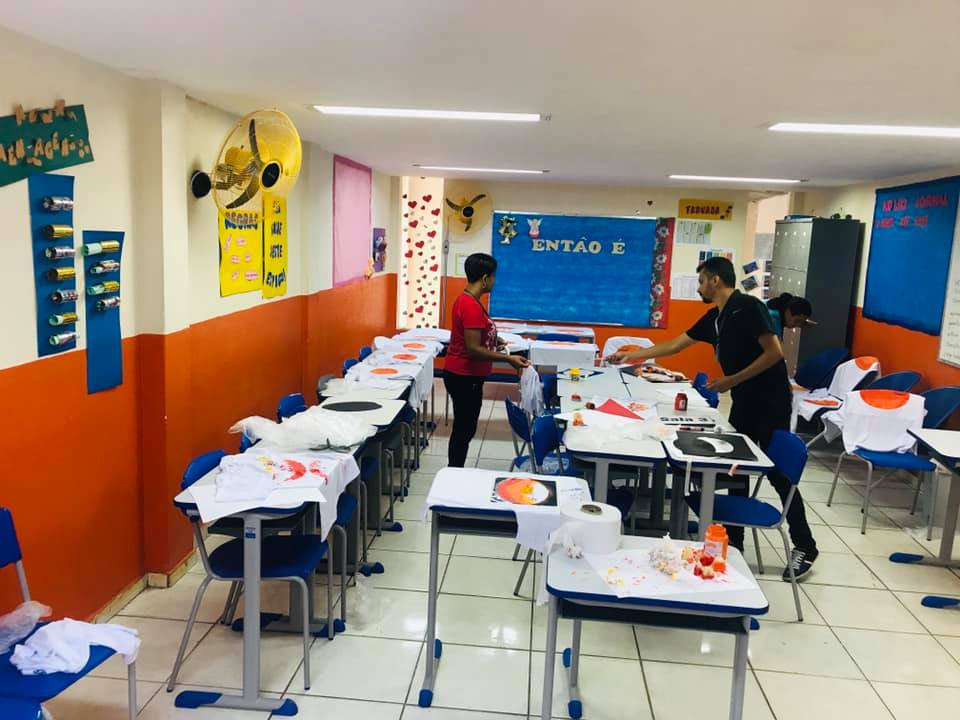 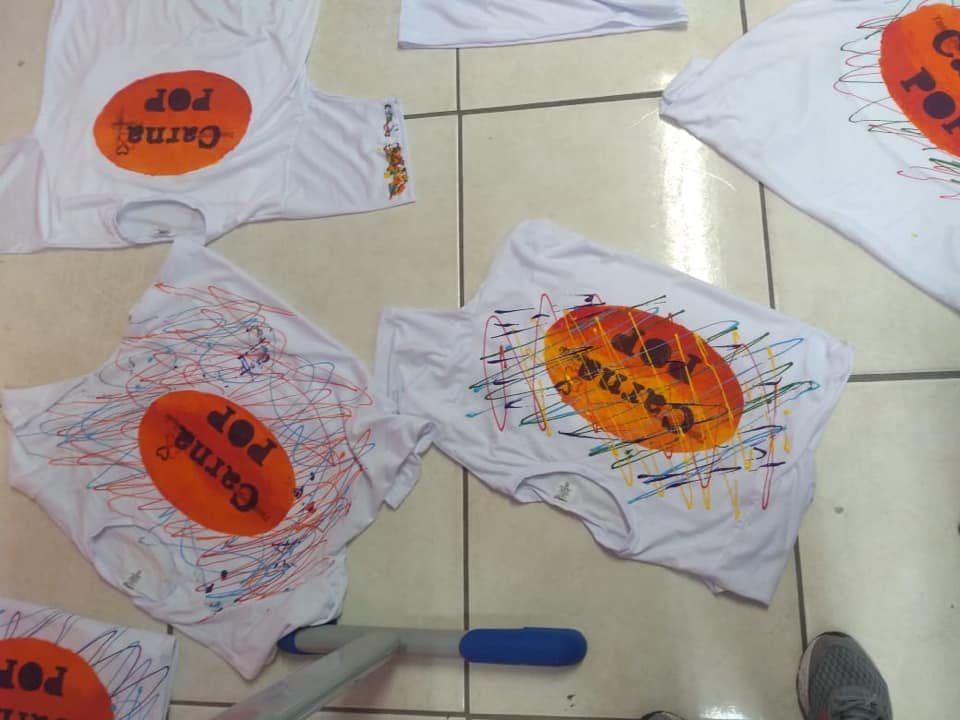 